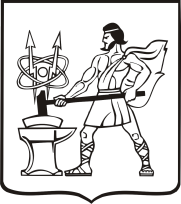 СОВЕТ ДЕПУТАТОВ ГОРОДСКОГО ОКРУГА ЭЛЕКТРОСТАЛЬМОСКОВСКОЙ ОБЛАСТИРЕШЕНИЕот 29.05.2019 № 364/57Об отнесении жилых помещений муниципального жилищного фонда к жилым помещениям, подлежащим предоставлению медицинским и фармацевтическим работникам	В соответствии с пунктом 14 статьи 16 Федерального закона  от 06.10.2003                               № 131-ФЗ «Об общих принципах организации местного самоуправления в Российской Федерации», статьей 7 Закона Московской области Закон Московской области от 14.11.2013 № 132/2013-ОЗ «О здравоохранении в Московской области», Положением о порядке предоставления служебных жилых помещений муниципального специализированного жилищного фонда городского округа Электросталь Московской области медицинским и фармацевтическим работникам», утвержденным решением Совета депутатов городского округа Электросталь Московской области от 25.05.2016 № 69/11, в целях создания условий для оказания медицинской помощи населению, Совет депутатов городского округа Электросталь Московской области РЕШИЛ:	1. Отнести    жилые   помещения   муниципального  жилищного фонда  по адресу:            	- Московская область, г. Электросталь, бульвар 60-летия Победы д. 8а кв. 6;	- Московская область,  г. Электросталь, бульвар 60-летия Победы д. 8а кв. 10;	- Московская область, г. Электросталь, ул. Мира д. 28  кв.27 к жилым помещениям, подлежащим предоставлению медицинским и фармацевтическим работникам по договорам найма служебных жилых помещений.	2. Опубликовать настоящее решение в газете «Официальный вестник» и разместить на официальном сайте городского округа Электросталь Московской области в информационно-коммуникационной сети «Интернет»  по адресу: www.electrostal.ru.	3. Источником финансирования опубликования настоящего решения принять денежные средства, предусмотренные в бюджете городского округа Электросталь  Московской области по подразделу 0113 «Другие общегосударственные расходы» раздела 0100 «Общегосударственные вопросы». 4. Контроль   за   исполнением   настоящего   решения   возложить   на  заместителя Главы Администрации городского округа Электросталь Московской области А.Ю. Борисова.Глава городского округа                                                                                        В.Я. ПекаревПредседатель Совета депутатовгородского округа 									В.А. Кузьмин